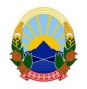 Република Македонија   И З В Р Ш И Т Е Л                                                                 	              бул.Св.Климент Охридски бр.21 А/2именуван за подрачјето     на Основниот суд    Скопје 1 и Скопје 2                              			     тел. 02 3 207-207                                    		И.бр.1586/2017ЈАВНА ОБЈАВА(врз основа на член 48 од Законот за извршување, Сл. Весник бр.72 од 12.04.2016 година и чл.11 од Законот за изменување и дополнување на законот за извршување, Сл.Весник бр.233 од 20.12.2018 година)Извршителот Зоран Петрески постапувајќи по предлог на доверителот НЛБ БАНКА АД СКОПЈЕ од Скопје  со седиште на  ул.Мајка Тереза бр.1,  против должникот Друштво за производство, трговија и услуги СУПЕР-АГЕ ДООЕЛ увоз-извоз с.Визбегово Скопје со ЕДБ 4030008042935 и седиште на  ул.Качанички пат бб, с.Визбегово, заради остварување на парично побарување, на ден 05.04.2021 година го ПОВИКУВАдолжникот Друштво за производство, трговија и услуги СУПЕР-АГЕ ДООЕЛ увоз-извоз с.Визбегово Скопје со ЕДБ  4030008042935 да се јави во канцеларијата на извршителот на бул.Св.Климент Охридски бр.21 А/2 Скопје, заради доставување на Заклучок за начин на продажба на попишаните предмети (врз основа на чл.109 од ЗИ) од 31.03.2021 година и Заклучок за продажба на подвижни предмети со усно јавно наддавање (врз основа на чл.108 и 109 од ЗИ), заведени со И.бр.1586/2017 ВО РОК ОД 1(еден) ДЕН, сметано од денот на последното објавување на ова јавно повикување во јавното гласило. СЕ ПРЕДУПРЕДУВА должникот Друштво за производство, трговија и услуги СУПЕР-АГЕ ДООЕЛ увоз-извоз с.Визбегово Скопје дека ваквиот начин на доставување се смета за уредна достава и дека за негативните последици кои можат да настанат ги сноси самата странка. ИЗВРШИТЕЛ 								       Зоран Петрески